Appel à projets « Patrimex » 2020 Dossier de candidatureLes demandes sont à envoyer par voie électronique (format PDF) à l’adresse suivante : sciences.patrimoine.aap@gmail.comLe fichier envoyé sera nommé : PATRIMEX2020_Nom du projet.pdfToutes les personnes impliquées au projet doivent être mises en copie de l’envoi.***************************************************************************Titre du projet	: Résumé du projet (10 lignes max.) :Objectif du projet Identification de processus de fabrication/création Caractérisation d’un état de conservation Evaluation des possibilités de méthodes d’analyse Autres, préciser :………………………………………………………………Porteur principal du projetPrénom NOM:Fonction et institution de rattachement :Rôle dans le projet (en quelques lignes) :Adresse: Téléphone MélCo-porteur(s)Prénom NOM:Fonction et institution de rattachement :Rôle dans le projet (en quelques lignes) :Adresse: Téléphone Mél : (répéter le cas échéant)Sujet développé à présenter sur 2 pages maximum, figures comprises, PréciserLe contexte, les objectifsLa méthodologie, la faisabilité des mesuresLes résultats espérésLister les techniques analytiques envisagées (Cf section IV du texte de l’appel à projets) :Budget :Financements demandés : remettre ITEM. Autre financements prévus pour la réalisation du projet : 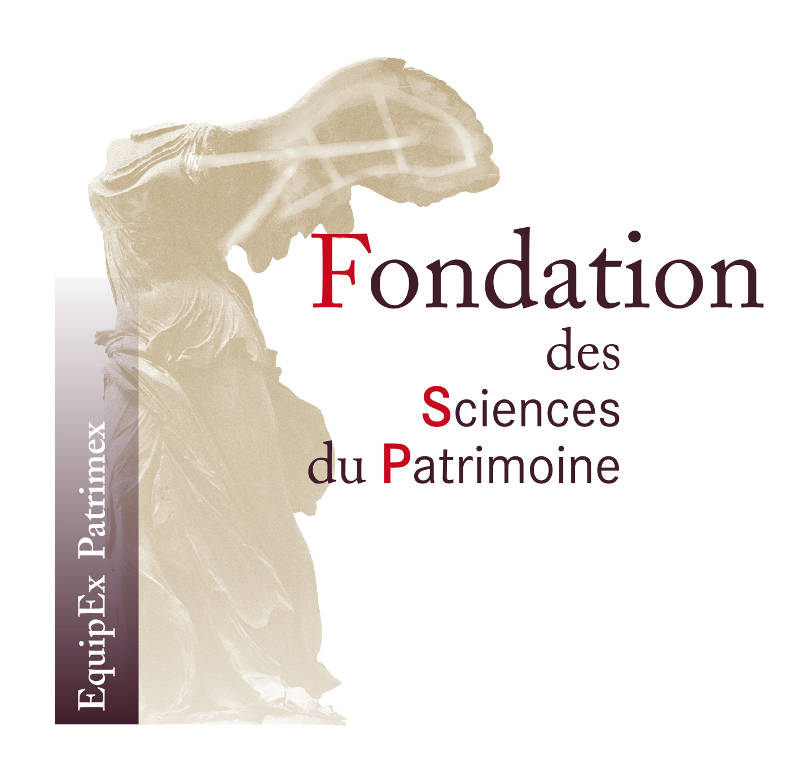 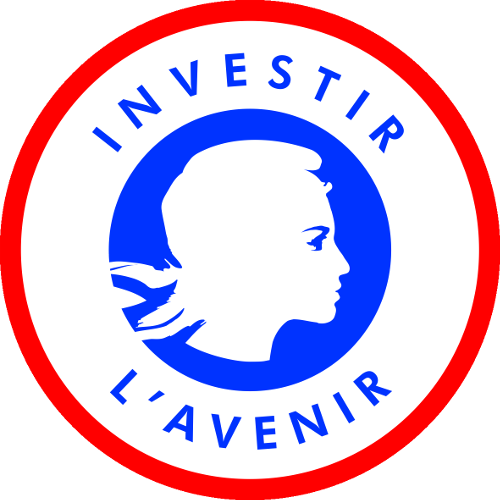 PlateformeTechniques associéesPersonnes impliquéesNature du financementMontantBourse de stage de Master (gratification mensuelle : 580€)Bourse de stage de Master (gratification mensuelle : 580€)Les frais de mission : Déplacements et hébergement des personnes impliquées dans le projet pour des réunions de travail et des mesures Les frais de mission : Déplacements et hébergement des personnes impliquées dans le projet pour des réunions de travail et des mesures Défraiement de chercheurs invités (moins de 28 jours)Défraiement de chercheurs invités (moins de 28 jours)Prestations (transports d’œuvre, d’équipement, assurances, demande d’analyse complémentaires, accès aux plateformes extérieures à Patrimex pour celles qui sont payantes dans le cas où leur utilisation est ponctuelle et clairement justifiée pour la réalisation du projet…)Prestations (transports d’œuvre, d’équipement, assurances, demande d’analyse complémentaires, accès aux plateformes extérieures à Patrimex pour celles qui sont payantes dans le cas où leur utilisation est ponctuelle et clairement justifiée pour la réalisation du projet…)Petit équipements (moins de 4k€/unité)Petit équipements (moins de 4k€/unité)Formations particulières nécessaires à la mise en œuvre des mesures Formations particulières nécessaires à la mise en œuvre des mesures TotalNature du financementMontantTotal